Základní škola a Mateřská škola, Pec pod Sněžkou, okres Trutnov542 21 Pec pod Sněžkou 144IČO: 709 83 976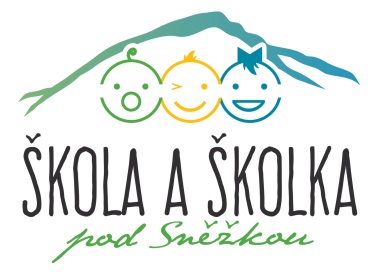 PŘIHLÁŠKA KE STRAVOVÁNÍ VE ŠKOLNÍ JÍDELNĚJméno, příjmení žáka:	………………………………………………………….Třída:			          ………………………………………………………….Datum narození:		………………………………………………………….E-mail zák. zástupce:	………………………………………………………….Tel. kontakt:		………………………………………………………….………………………………..Podpis zákonného zástupceKontaktní údaje - telefon a email, jsou shromažďovány v rámci veřejného zájmu školy, a to pouze z důvodu kontaktování zákonných zástupců v rámci správy školního účtu strávníka. Tyto údaje nebudou předány žádné třetí straně ani využity k jiným účelům.		Kontakt:Vedoucí školní jídelny: Zuzana ČermákováTel.: 499 896 289, 737 258 189e-mail: jidelna@zspec.cz